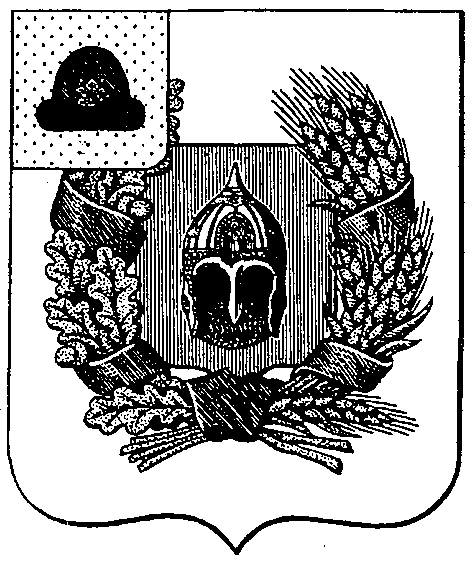 Совет депутатов Александро-Невского городского поселенияАлександро-Невского муниципального районаРязанской области Р Е Ш Е Н И Е от  16 марта 2022 года         р.п. Александро-Невский		       № 40  Об утверждении Порядка определения платы за использование  земельных участков, находящихся в собственности муниципального  образования – Александро-Невское городское поселение  Александро-Невского муниципального района Рязанской области, а также земель или земельных участков, государственная собственность на которые не разграничена, для возведения гражданами гаражей, являющихся некапитальными сооружениями Руководствуясь Федеральным законом от 06 октября 2003 г.  № 131-ФЗ «Об общих принципах организации местного самоуправления в Российской Федерации», пунктом 2 статьи 39.36-1 Земельного кодекса Российской Федерации,  постановлением Правительства Рязанской области от 05 октября 2021 года № 267 «Об утверждении  Порядка определения платы за использование земельных участков, находящихся в государственной собственности Рязанской области, а также земель или земельных участков, государственная собственность на которые на разграничена, для возведения гражданами гаражей, являющихся некапитальными сооружениями», Законом Рязанской области от 05 августа 2011 года № 62-ОЗ «Об особенностях регулирования земельных отношений на территории Рязанской области», руководствуясь Уставом муниципального образования – Александро-Невское городское поселение Александро-Невского муниципального района Рязанской области, Совет депутатов Александро-Невского городского поселения Александро-Невского муниципального района Рязанской области РЕШИЛ:1.  Утвердить  Порядок определения платы за использование земельных участков, находящихся в собственности муниципального образования – Александро-Невское городское поселение Александро-Невского муниципального района Рязанской области, а также земель или земельных участков, государственная собственность на которые не разграничена, для возведения гражданами гаражей, являющихся некапитальными сооружениями   на территории Александро-Невского городского поселения Александро-Невского муниципального района Рязанской области согласно приложению к настоящему решению.2. Администрации Александро-Невского городского поселения Александро-Невского муниципального района Рязанской области руководствоваться данным Порядком  для расчета платы за использование земель и земельных участков, находящихся в собственности муниципального образования – Александро-Невское городское поселение Александро-Невского муниципального района Рязанской области, а так же государственная собственность на которые не разграничена, для возведения гражданами гаражей, являющихся некапитальными сооружениями.  3. Опубликовать данное решение в Информационном  бюллетене Александро-Невского городского поселения Александро-Невского муниципального района Рязанской области и разместить на официальном сайте администрации Александро-Невского городского поселения Александро-Невского муниципального района.4. Настоящее решение вступает в силу с момента опубликования.Глава Александро-Невского городскогопоселения, председатель Совета депутатовАлександро-Невского городского поселения                                        Г.Е. ШанинПриложение                                                  к  решению Совета депутатов Александро-Невского городского поселения                                                                                   от  16 марта  2022 года №  40 Порядок определения платы за использование земельных участков, находящихся в собственности муниципального образования – Александро-Невское городское поселение Александро-Невского муниципального района Рязанской области, а также земель или земельных участков, государственная собственность на которые не разграничена, для возведения гражданами гаражей, являющихся некапитальными сооружениямиНастоящий Порядок устанавливает порядок определения платы органом местного самоуправления за использование земельных участков, находящихся в собственности муниципального образования – Александро-Невское городское поселение Александро-Невского муниципального района Рязанской области, а также земель или земельных участков, государственная собственность на которые не разграничена, для возведения гражданами гаражей, являющихся некапитальными сооружениями   на территории Александро-Невского городского поселения Александро-Невского муниципального района Рязанской области.Размер платы за использование земельных участков, находящихся в собственности муниципального образования – Александро-Невское городское поселение Александро-Невского муниципального района Рязанской области, а также земель или земельных участков, государственная собственность на которые не разграничена, для возведения гражданами гаражей, являющихся некапитальными сооружениями   на территории Александро-Невского городского поселения Александро-Невского муниципального района Рязанской области определяется уполномоченным огранном в расчете на год по следующей формуле:РПл = КС x Ст/100% x КЧs x Кд /Кr,где:РПл – размер платы (руб.);КС – кадастровая стоимость земельного участка (руб.);Ст – налоговая ставка, установленная нормативными правовыми актами представительных органов муниципальных образований, в зависимости от категорий земель и (или) разрешенного использования земельного участка (%);КЧs – коэффициент площади земельного участка применяется равный 1.В случае, если для возведения гаража, являющегося некапитальным сооружением, используется часть земельного участка, коэффициент рассчитывается по следующей формуле:КЧs = Sч/Sобщ,где:Sч – площадь части земельного участка, используемого для возведения гаража, являющегося некапитальным сооружением (кв.м.);Sобщ – общая площадь земельного участка (кв.м.);Кд – количество дней использования земельного участка для возведения гаража, являющегося некапитальным сооружением, в течении календарного года (дни); Кr – количество дней в году (365 или 366 дней). Размер платы за использование земельных участков (в случае если не определена кадастровая стоимость), находящихся в собственности муниципального образования – Александро-Невское городское поселение Александро-Невского муниципального  района Рязанской области, а также земель или земельных участков (в случае если не определена кадастровая стоимость), государственная собственность на которые не разграничена, для возведения гражданами гаражей, являющихся некапитальными сооружениями   на территории Александро-Невского городского поселения Александро-Невского муниципального района Рязанской области определяется уполномоченным огранном в расчете на год по следующей формуле:РПл = Су x S x Ст/100% x Кд /Кr,где:РПл – размер платы (руб.);Су – средний уровень кадастровой стоимости земель населенных пунктов по Александро-Невскому городскому поселению, утвержденный нормативным правовым актом Рязанской области (руб. на 1 кв.м.);S – площадь используемых земель или земельного участка (части земельного участка),  для возведения гражданами гаражей, являющихся некапитальными сооружениями (кв.м.);Ст – налоговая ставка, установленная нормативными правовыми актами представительных органов муниципальных образований, в зависимости от категорий земель и (или) разрешенного использования земельного участка (%);Кд – количество дней использования земельного участка для возведения гаража, являющегося некапитальным сооружением, в течении календарного года (дни); Кr – количество дней в году (365 или 366 дней).Перерасчет размера платы за использование земельных участков, находящихся в собственности муниципального образования – Александро-Невское городское поселение Александро-Невского муниципального района Рязанской области, а также земель или земельных участков, государственная собственность на которые не разграничена, для возведения гражданами гаражей, являющихся некапитальными сооружениями (далее – перерасчет размера платы), производится уполномоченным органом:в отношении земельных участков, указанных в пункте 2 настоящего Порядка, - с 1 января и не позднее 1 февраля календарного года, следующего за годом, в котором утверждены новые результаты определения кадастровой стоимости земельных участков.Основанием для пересчета размера платы является принятие нормативного правового акта об  утверждении результатов определения кадастровой стоимости земельных участков. Перерасчет размера платы производится с даты вступления в силу такого нормативного правового акта;в отношении земель, указанных в пункте 3 настоящего Порядка, - с 1 января и не позднее 1 февраля календарного года, следующего за годом, в котором утвержден средний уровень кадастровой стоимости земель населенных пунктов по Александро-Невскому муниципальному району Рязанской области.Основанием для пересчета размера платы является принятие нормативного правового акта Рязанской области об утверждении среднего уровня кадастровой стоимости земель населенных пунктов по муниципальным районам и городским округам Рязанской области. Пересчет размера платы производится с даты вступления в силу такого нормативного правового акта;в отношении земель, указанных в пункте 3 настоящего Порядка, - с даты внесения в Единый государственный реестр недвижимости сведений о кадастровой стоимости земельного участка и не позднее 30 дней с даты поступления в уполномоченный орган выписки из Единого государственного реестра недвижимости о кадастровой стоимости объекта недвижимости.Основанием для перерасчета платы является выписка из Единого государственного реестра недвижимости, которая запрашивается уполномоченным органом ежемесячно (не позднее 5 числа), начиная со следующего месяца, когда уполномоченным органом был произведен расчет размера платы за использование земельных участков, находящихся в собственности муниципального образования – Александро-Невское городское поселение Александро-Невского муниципального района Рязанской области, а также земель или земельных участков, государственная собственность на которые не разграничена, для возведения гражданами гаражей, являющихся некапитальными сооружениями. Перерасчет размера платы производится с даты внесения в Единый государственный реестр недвижимости сведений о кадастровой стоимости земельного участка.Уведомление о перерасчете размера платы в случаях, предусмотренных подпунктами 1-3 настоящего пункта, направляется уполномоченным органом заказным письмом с уведомлением или вручается под роспись гражданину, которому произведен перерасчет размера платы, в течение 10 рабочих дней с даты перерасчета размера платы.  